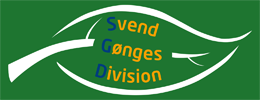 Beretning 2022Divisionsledelsen (DL):2022 var et år hvor vi endelig kunne se frem til et normalt spejderliv. Året startede dog ikke helt godt. Divisionsledelsen havde valgt at arrangere juniortræf i januar 2022 for at hjælpe i grupperne, men da coronaen blussede op igen, valgte vi at aflyse dette til stor ærgrelse for spejderne. I-scout - et løb for ledere og seniorer - blev i 2022 afholdt online og fysisk, da der var kommet ro på coronaen. Vi takker Linda og Dorte for at afholde dette. Hvor er det dejligt at ledere og senior i divisionen kan samles og have en sjov aften og danne nye venskaber. Divisionsrådsmødet blev afholdt lørdag den 2. april 2022 i Dehnshytten, hvor vi havde en rigtig god dag og endelig kunne mødes fysisk efter et par år med online DRM. Det var samtidig første gang med de nye vedtægter så der var lige nogle ting der skulle afstemmes. På DRM blev der stillet forslag omkring at DL skulle udarbejde en beskrivelse over DL arbejde som skulle være udfærdiget inden 31. december 2022. Dette blev vedtaget.Derudover blev der stillet et forslag omkring et fælles Divisionsarrangement i 2022 eller 2023 for at styrke netværket mellem grupperne og divisionen. Dette blev også vedtaget. Thomas Fischer blev tovholder på dette arrangement.Vi takker for jeres deltagelse og et rigtigt godt møde.Vi inviterede til Gruppeledermøde den 13. oktober hvor vi glædede os til at få en dialog med gruppelederne. Vi havde 6 tilmeldinger hvilket var dejligt. Her fik vi snakket omkring forventninger til DL, kommunikation, træfbank, datoer for træf og hvad grupperne har brug for.Der er helt sikkert brug for at vi skal hjælpe grupperne med fx HR, hvordan får vi nye spejdere, hvordan fastholdes motivationen, hvordan gør vi spejder sejt igen osv. Emner som ikke bare er lige til. Derfor ville DL sætte et arrangement op med konsulenter og Korpset, hvor de skulle komme og hjælpe os (grupper og DL) men disse emner. Desværre blev det hele lidt presset og planen med at gøre det i november var ikke muligt. Flere grupper havde allerede en gruppetur denne weekend og tiden til planlægningen blev presset. Så derfor blev det besluttet at aflyse denne dato og der blev sat i marts 2023 i stedet for. Desværre måtte denne også aflyses af andre årsager.I oktober blev der holdt mikro-mini træf i St. Heddinge. Det var en fantastisk dag og vejret var med dem igen. I november deltog vi også på Korpsrådsmødet i Billund. Det var rigtigt godt at se jer alle sammen der deltog og fik en masse input med hjem.Vi er utrolige glade for at grupperne inviterer hele divisionen med på ture og andet. Klintekongen inviterede til Pilgrimsmarch samt vandretur til Söderåsen i Sverige. Husk at alle er velkomne og Pilgrimsmarchen afholdes hvert år, hvor de har arrangeret det hele. Vi har desværre ikke deltaget i så mange møder med Hytteudvalget for Dehnshytten som vi godt kunne tænke os. Men vi ved at de laver et stort arbejde og de har arrangeret arbejdsdage hvor alle var inviteret samt indvielse af vores muldtoilet. Et stort tak for denne store indsat hyttelauget gør. Se beretningen for Dehnshytten for hvad der er sket i 2022. Vi har i divisionsledelsen holdt online og fysiske møder. Vi har fundet en god balance i en travl hverdag og det at vi bor meget spredt. Vi deltog på de grupperådsmøder som vi havde mulighed for. Det er lidt udfordrende  når alle ligger i den samme uge, men vi gør alt for at besøge jer alle. Tusind tak for at vi måtte komme forbi.Vi har fået sendt et par nyhedsbreve ud i løbet af året. Vi gør det for at give jer et samlet overblik på hvad der sker og rør sig. Divisionsledelsen har brugt meget tid på administrative ting. Vi havde en lørdag hvor vi arbejdede på beskrivelsen omkring DL’s rolle. Vi får rigtigt meget ud af at tage sådan en dag ud af kalenderen og arbejde intens på en opgave. Det betød også at det var finjusteringer som der skulle bruges tid på bagefter. Vi fik sendt beskrivelsen ud via medlemsservice den 31. december 2022, altså til tiden. Vi har arbejdet på et træf for ledere og bestyrelse, som beskrevet tidligere, og det er noget som vi har brugt rigtigt meget tid på. 